날자________________학부모/보호자 여러분께,귀댁의  자녀 ____________________________________ 는 영어학습자(English Language Learner , ELL) 로_______________________________ 프로그램에 참가하고 있습니다. 이 번 봄에 귀댁의 자녀는 영어실력 진전과 수준을 측정하기 위해 뉴욕주 제2언어로서의 영어 학력 고사 ( the New York State English as a Second Language Achievement Test, NYSESLAT)를 치루었습니다. 이 편지는 귀댁의 자녀가 영어학습자 (ELL)  자격을  벗어났다는 것을 다음과 같이 알려 드리기  위한 것입니다. [이유]:	뉴욕주  제 2언어로서의  영어학력고사 ( NYSESLAT) 에서 “자유구사 (최고급)”   등급을 받았음	뉴욕주  제2언어로서의  영어학력고사(NYSESLAT)에서 “ 확장 (고급)” 등급을 받았고  공통핵심  3-8 학년  영어 학력고사 (Common Core English Language Arts Test) 에서       “등급  3”  이상을  얻었음.	뉴욕주  제2언어로서의  영어학력고사 ( NYSESLAT)에서  “확장 (고급)” 등급을 받았고, 영어 리젠츠 시험(English Regents Exam) 에서 65점 이상을 받았음.위의 결과에 따라 귀댁의 자녀는 “전 영어학습자 (Former ELL)” 로 정해졌습니다.“전 영어 학습자”로 자녀는 적어도 2년 동안 “전 영어학습자 써비스”와 앞으로 2년 동안 뉴욕주 표준 고사에 적용되는 수험 편의를 받게 됩니다.  자녀의 선생님께서 자녀에게 어떤 써비스가 제공되는 지를 알려 줄 것입니다.감사합니다.교장 또는 대행인ELL EXIT LETTER—SCHOOL MUST MAINTAIN COPY IN STUDENT'S CUMULATIVE RECORD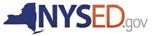 